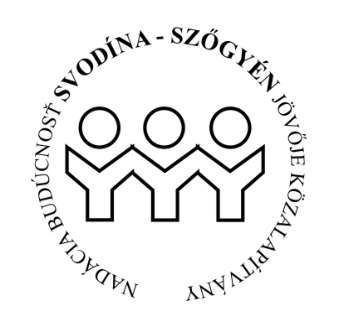 Elszámolási útmutatóAz elszámolás keretében csak olyan számlák, pénztári bizonylatok fogadhatók el, melyek:a program megvalósítása érdekében merültek fela támogatási szerződésben megadott megvalósítási időszakon belül merültek felaz elszámolási útmutatóban szerepelnek az elszámolható  költségek közöttösszege nem haladja meg a támogatási összeget Elszámolható költségek:A pályázat megvalósításához szükséges helyiség bérléseA pályázat megvalósításához szükséges technikai eszközök bérlésePropagáció / meghívók, plakátok, irodaszerek, postaköltségek, stb./Utazás és autóbusz költségeihez való hozzájárulás szőgyéni lakosok részére szervezett utak esetében Fellépők tiszteletdíja,honoráriumaEgyéb anyagbeszerzés /alkotóműhelyhez alapanyagok/Nem elszámolható költségek:Jövedéki termékek költségei / dohányáru, alkohol/Személyi juttatás a pályázat szervezőjének/ jutalom, prémium/Hitel és kamattörlesztésSzámlával nem bizonyítható költségVisszamenőleges finanszírozásra vonatkozó számlák, melyek még a pályázat elbírálása előtt lettek kiállítvaA pályázat elszámolásához szükséges:A támogatási szerződésben szereplő képviselő által kék színű tollal aláírt, lepecsételt pénzügyi elszámolási összesítőA kiadások kifizetését igazoló bizonylatok fénymásolata – megbízási szerződés, kiadási pénztárbizonylat, bankszámlakivonat.Figyelem !A Támogatott kötelezettsége, hogy tájékoztassa az érintett nyilvánosságot arról, hogy a projekt/program a Szőgyén Jövője Közalapítvány támogatásával valósult meg, illetve a támogató /SzJK/ hozzájárult a költségekhez. A támogatott tevékenységgel kapcsolatos tájékoztatókon /szórólap, meghívó, plakát, média stb./feltünteti aSzJK logóját.Logó elérhetősége: www.svodin.skSzőgyén, 2019. január